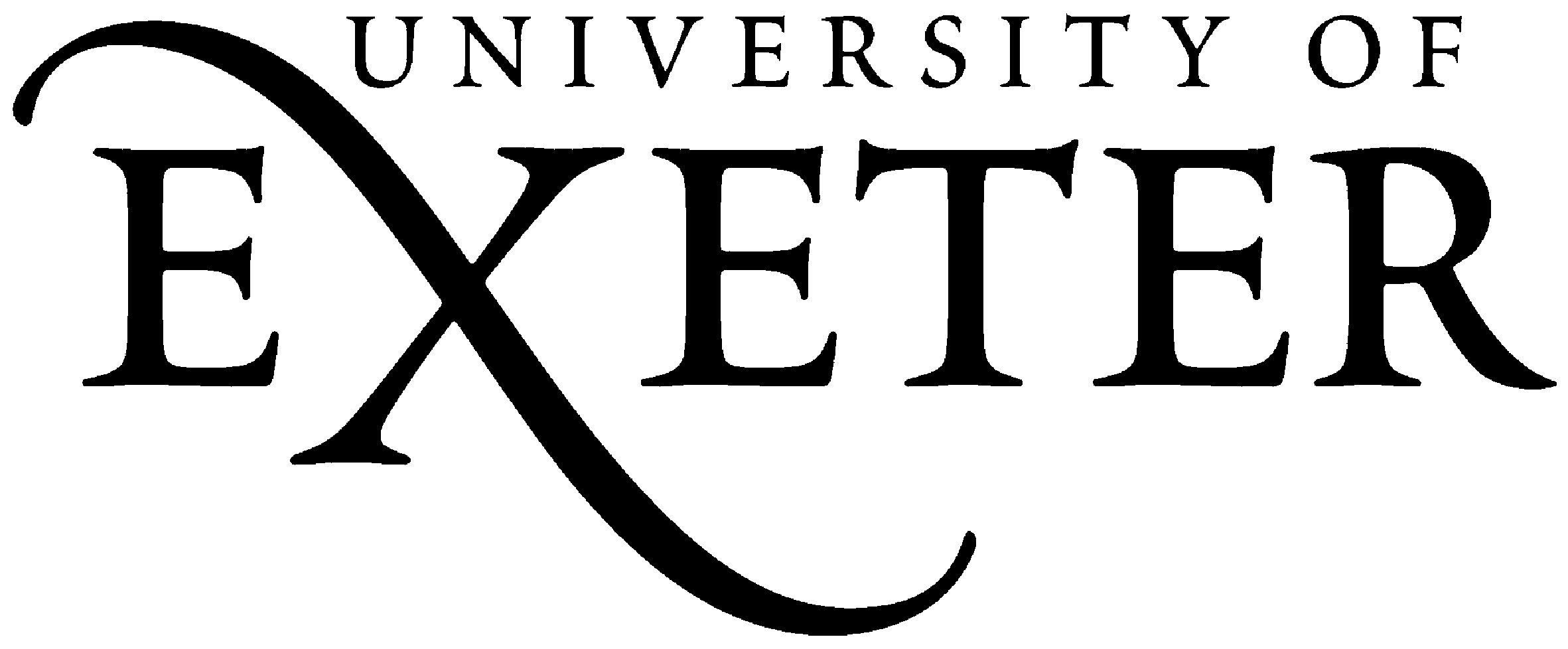 Disclosure & Barring ServicePhotograph Identification Form – visual verification In line with procedures from the Disclosure & Barring Service (DBS formerly Criminal Records Bureau ), all applicants/students must now provide photographic evidence and undergo visual verification to support their DBS application.The attached photograph will be used as part of the visual identity process, signed and dated below by the interviewer/member of  staff or professional who knows you.  This form containing a recent photograph will be held in admissions and further checked against official documentation, ie passport, driving licence photocard, when you complete the DBS application form.It is very important that you complete your personal details in full.Name…………………………………………………….…………………………………. Reference or GTTR or UCAS Number……………………………….Date of Birth……………………………………………………………………………..Course Title………………………………………………………………………………Instructions - Please obtain one colour photograph of head and shoulders only, ensuring that a light background is used, and secure in the space provided above.Please complete this form and return it to the address below as soon as possible.Telephone:	+44 (0)1392 723031Email:	admissionsDBS@exeter.ac.ukAddress:	DBS Admissions OfficeUniversity of ExeterLaver Building (8th Floor)		North Park Road		ExeterDevon		EX4 4QESignature:	………………………………..………..…………Date: …………PTO – if a professional who knows you is signing this form please provide their details on the back, ie full name, address, telephone number, occupationTHANK YOU